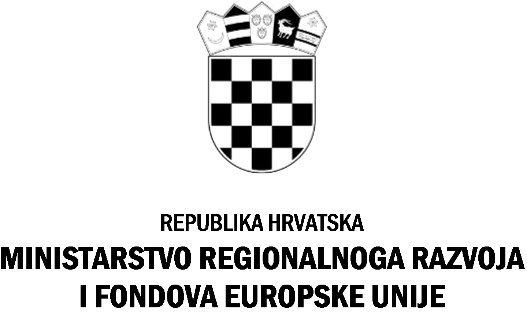 PRIJAVNI OBRAZAC zaOGLASza prijam namještenika na određeno vrijeme radi obavljanja poslova čiji se opseg privremeno povećaoPodnošenjem prijave, dajem privolu Ministarstvu regionalnoga razvoja i fondova Europske unije za prikupljanje i obradu mojih osobnih podataka u svrhu provedbe postupka odabira kandidata za prijam u državnu službu na određeno vrijeme temeljem ovoga Oglasa. Datum:                                                                                          Vlastoručni potpis kandidata/kinje________________2023. godine                                          ___________________________Prijavnom obrascu obvezno priložite:1. životopis2. dokaz o hrvatskom državljanstvu (preslika osobne iskaznice, vojne iskaznice, putovnice ili domovnice)3. dokaz o stručnoj spremi – preslika svjedodžbe (osoba koja je obrazovanje završila u inozemstvu dužna je dostaviti i dokaz o priznavanju inozemne obrazovne kvalifikacije u Republici Hrvatskoj)4. preslika vozačke dozvole za motorna vozila B-kategorije5. dokaz o radnom iskustvu (obavezno elektronički zapis ili potvrdu o podacima evidentiranim u bazi podataka Hrvatskog zavoda za mirovinsko osiguranje koji mora sadržavati podatke o: poslodavcu, osnovi osiguranja, početku i prestanku osiguranja, radnom vremenu, stvarnoj i potrebnoj stručnoj spremi te trajanju staža osiguranja)6. dokaz o radnom iskustvu na odgovarajućim poslovima (ugovor o radu ili ugovor o djelu ili rješenje o rasporedu ili potvrdu poslodavca o radnom iskustvu na odgovarajućim poslovima koja mora sadržavati vrstu poslova koju je obavljao, u kojoj stručnoj spremi i razdoblje u kojem je kandidat obavljao navedene poslove (napomena: iz priloženog dokaza mora biti vidljivo da je kandidat radio na odgovarajućim poslovima, odnosno u stručnoj spremi (odgovarajućem stupnju obrazovanja) i struci koja je uvjet za radno mjesto na koje se prijavljuje)7. dokaz o poznavanju rada na osobnom računalu (preslika svjedodžbe srednje škole iz koje je vidljivo da je kandidat pohađao nastavu informatike ili certifikat ili potvrda odgovarajuće institucije koja provodi izobrazbu rada na osobnom računalu ili vlastoručno potpisanu izjavu o poznavanju rada na osobnom računalu).PODACI O RADNOM MJESTU NA KOJE SE PRIJAVA ODNOSIPODACI O RADNOM MJESTU NA KOJE SE PRIJAVA ODNOSIPODACI O RADNOM MJESTU NA KOJE SE PRIJAVA ODNOSIPODACI O RADNOM MJESTU NA KOJE SE PRIJAVA ODNOSIBroj radnog mjesta iz Oglasa: Broj radnog mjesta iz Oglasa: OSOBNI PODACI KANDIDATAOSOBNI PODACI KANDIDATAOSOBNI PODACI KANDIDATAOSOBNI PODACI KANDIDATAIme:Prezime:Datum rođenja:OIB:Stručno zvanje:Podaci za kontakt kandidata:Podaci za kontakt kandidata:Podaci za kontakt kandidata:Podaci za kontakt kandidata:Mjesto stanovanja:Ulica i k.br:Telefon:GSM:e-mail: